Agenda for the Annual Assembly of Edlingham Parish to be held on Wednesday 22nd May 2019 commencing 8pm at Thrunton Fishery1/19	Apologies for Absence	2/19	Minutes of previous meeting held 23rd May 20183/19	Matters arising from previous meeting held 23rd May 20184/19	Public Participation5/19	Any Other Business EDLINGHAM PARISH COUNCIL AGENDA PAPERYou are hereby summoned to attend the Annual meeting of Edlingham Parish Council to be held at Thrunton Fishery on Wednesday 22nd May 2019 commencing  after the Annual Meeting of the Parish at 8pm, for the purpose of transacting the business contained within this Agenda.A five minute  participation session will be held for members of the public  before the meeting commences  2019/14	Apologies for Absence2019/15	Declaration of InterestsMembers are invited to disclose any Disclosable Pecuniary Interests or other personal interests they may have in any of the items of business on the agenda in accordance with the Code of Conduct.2019/16	Election of Chairman2019/17	Election of Vice Chairman2019/18	County Cllr Update2019/19	Minutes of previous meeting held 12th February 20192019/20	Matters arising from previous meeting held 12th February 20192019/21	Planning2019/21/01	Planning Applications received:19/00664/FUL: 4 Overthwarts Farm, Swinhope Cottage, Edlingham – erection of 3m x 3m summerhouse in corner of front garden19/00974/FUL: Land North East of Black Lough, Alnwick Moor – change of use from agricultural to A5 unit leisure development and associated ground works, as part of farm diversification2019/22	CorrespondenceCPRE newsletterCounty Council – notice of surface dressing – Lemmington Bank to Battle BridgeCounty Council – Housing Strategy for Northumberland 2019-2021 Consultation2019/23	Finance2019/23/01	The following payments are to be authorised: NALC – annual subscription - £66.562019/24	Audit of Accounts year ending 31/3/192019/24/01	To consider and agree any actions arising from the report of the internal auditor2019/24/02	To approve the Governance Statement2019/24/03	To approve the draft annual accounts for 2018/20192019/24/04	To approve the Accounting Statement and explanation of variances2019/24/05	To approve exemption certificate2019/25	Neighbourhood Management2019/26	Edlingham Community Association2019/27	Urgent Business2019/28	Date of Next Meeting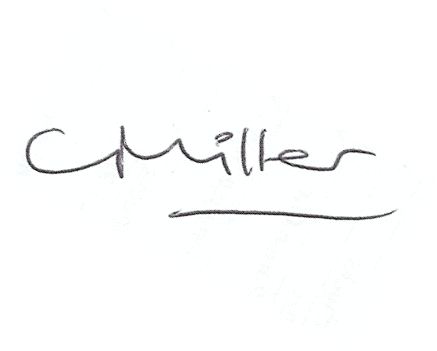 Claire MillerParish Clerk11th May 2019www.parish-council.com/edlingham/links.asp